การรายงานผลการดำเนินการตามมาตรการยกระดับคุณธรรมและความโปร่งใสภายในหน่วยงาน ของสำนักงานเขตบางพลัด ประจำปีงบประมาณ พ.ศ. 2567 รอบ 6 เดือนแรก (ตุลาคม 2566 - มีนาคม 2567)ประเด็นการประเมินประเด็นที่เป็นที่ต้องปรับปรุง/ยกระดับการพัฒนามาตรการ/กิจกรรม ในการเตรียมความพร้อมรับการประเมินผลการดำเนินการตามมาตรการยกระดับคุณธรรมและความโปร่งใสภายในหน่วยงานภาพกิจกรรมที่แสดงถึงการปฏิบัติจริงอย่างเป็นรูปธรรมแบบวัดการเปิดเผยข้อมูลสาธารณะ (OIT)แบบวัดการเปิดเผยข้อมูลสาธารณะ (OIT)แบบวัดการเปิดเผยข้อมูลสาธารณะ (OIT)แบบวัดการเปิดเผยข้อมูลสาธารณะ (OIT)ตัวชี้วัดที่ 9 การเปิดเผยข้อมูลตัวชี้วัดที่ 9 การเปิดเผยข้อมูลตัวชี้วัดที่ 9 การเปิดเผยข้อมูลตัวชี้วัดที่ 9 การเปิดเผยข้อมูลO12. ข้อมูลผลการดำเนินงานในเชิงสถิติ (0.00 คะแนน)	หน่วยงานเปิดเผยข้อมูลดังกล่าวยังไม่เป็นไปตามองค์ประกอบที่กำหนด 1. หน่วยงานมอบหมายเจ้าหน้าที่ผู้รับผิดชอบเพื่อดำเนินการในประเด็นตามหัวข้อที่กำหนด2. หน่วยงานดำเนินการเปิดเผยข้อมูลให้ครบถ้วนตามหัวข้อที่กำหนด / ตามองค์ประกอบในแต่ละหัวข้อที่กำหนด3. ผู้บริหารหน่วยงานกำกับดูแลให้การเปิดเผยข้อมูลเป็นไปตามหัวข้อที่กำหนด / ตามองค์ประกอบในแต่ละหัวข้อที่กำหนด1. ดำเนินการแต่งตั้งคณะทำงานฯ และมอบหมายเจ้าหน้าที่ผู้รับผิดชอบเพื่อดำเนินการในประเด็นตามหัวข้อ
ที่กำหนด2. หน่วยงานดำเนินการเปิดเผยข้อมูลให้ครบถ้วนตามหัวข้อที่กำหนด / ตามองค์ประกอบในแต่ละหัวข้อที่กำหนด3. ผู้บริหารหน่วยงานกำกับดูแลให้การเปิดเผยข้อมูลเป็นไปตามหัวข้อที่กำหนด / ตามองค์ประกอบในแต่ละหัวข้อที่กำหนด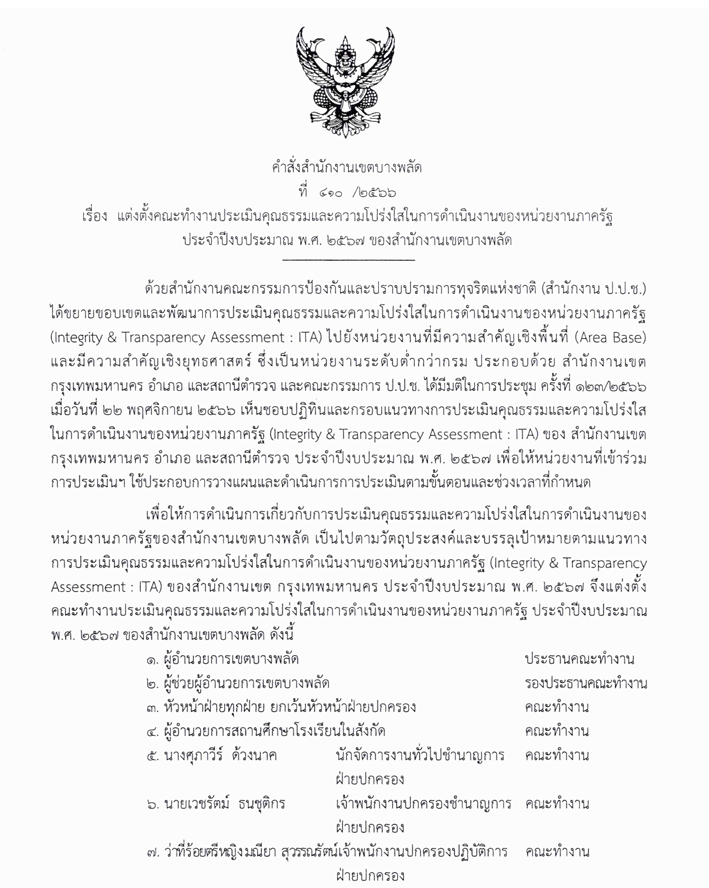 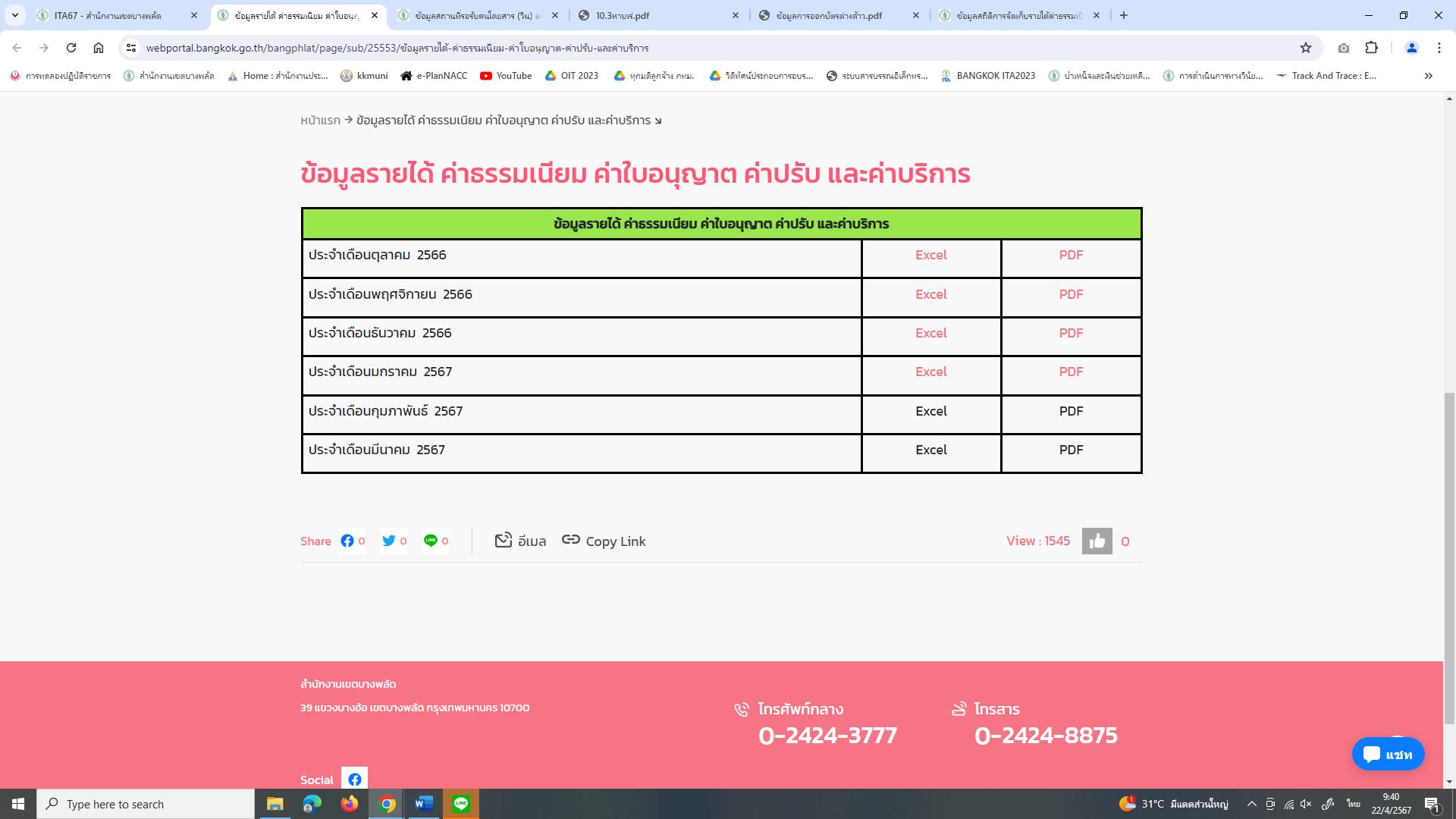 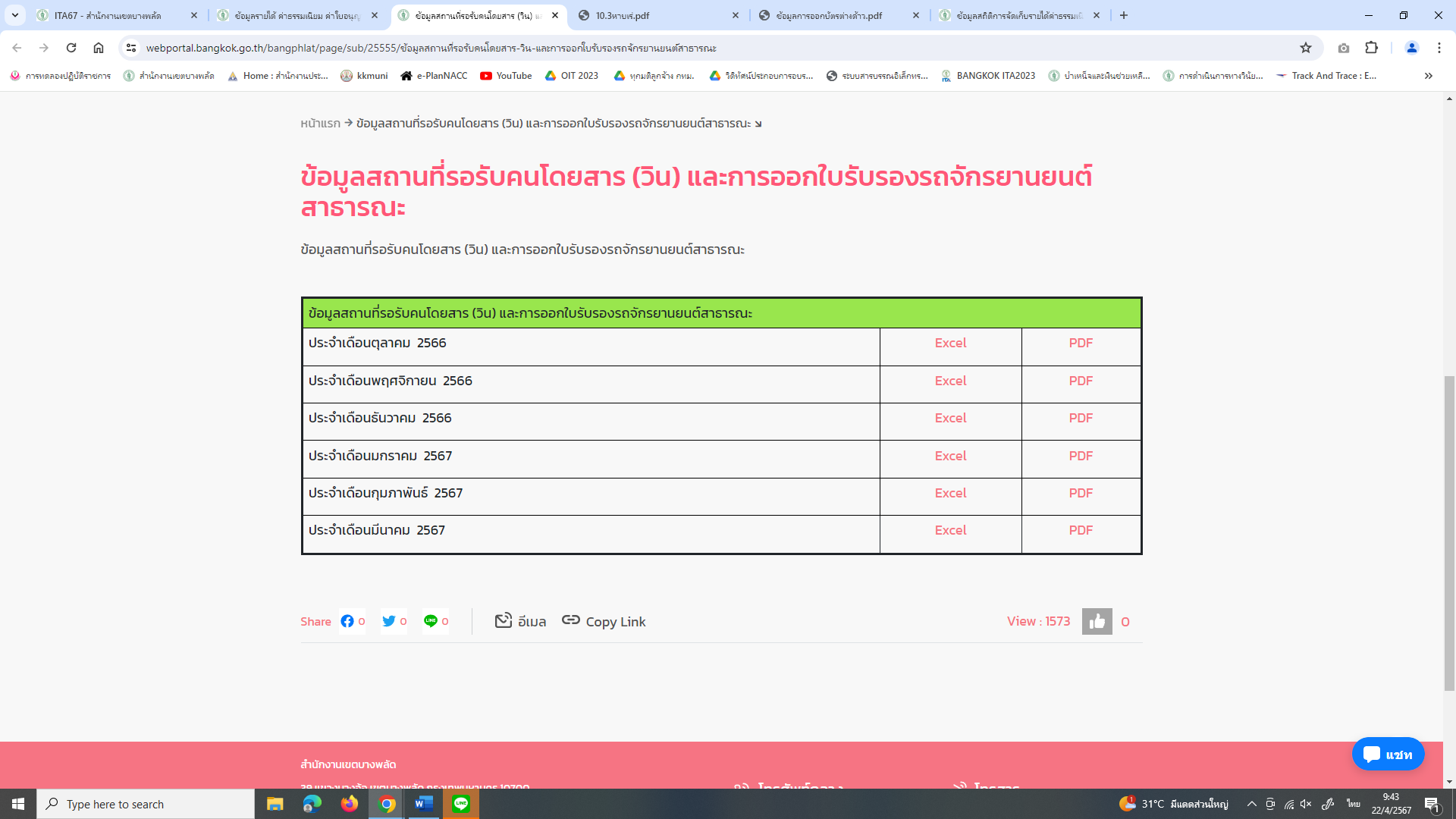 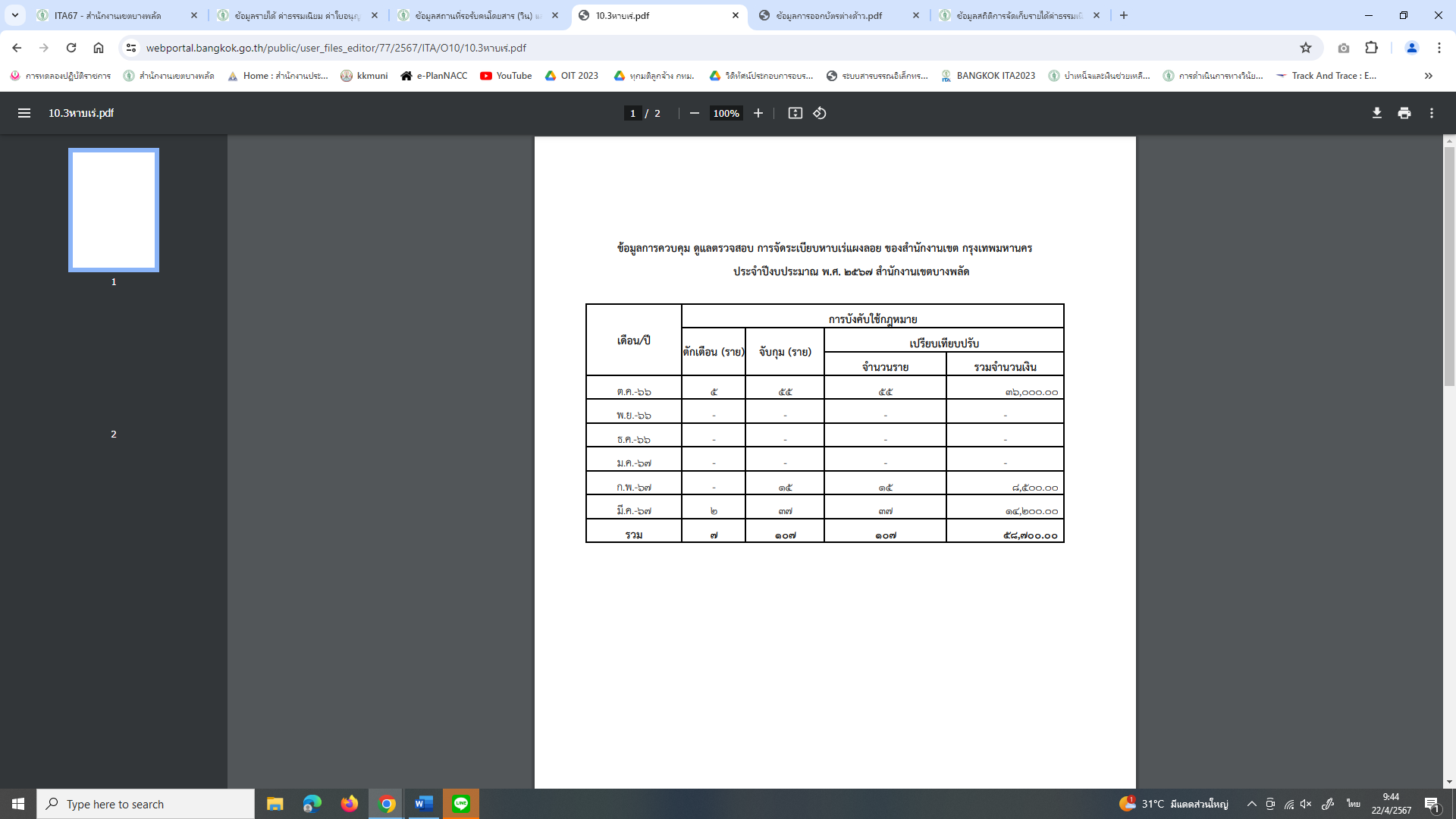 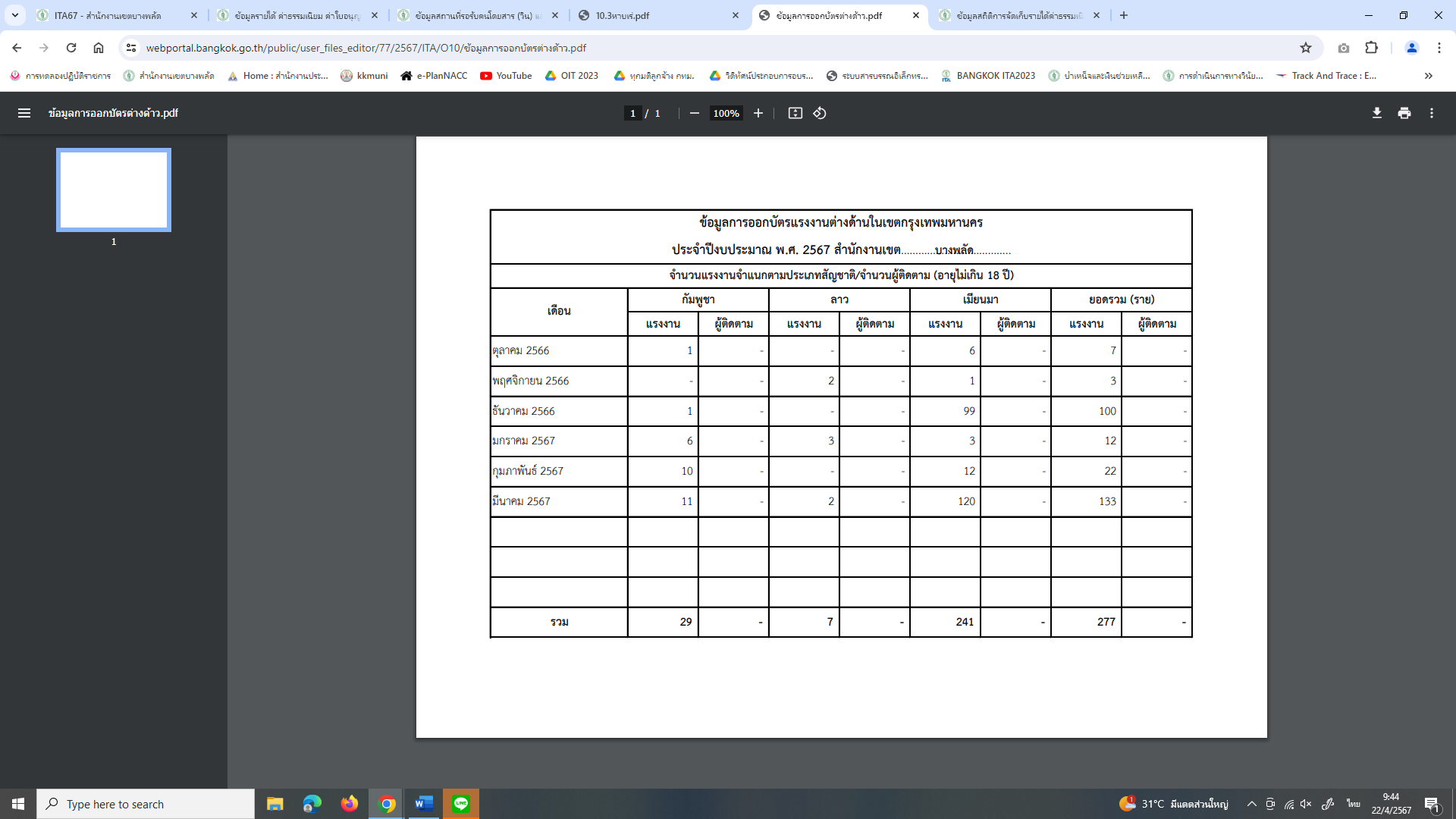 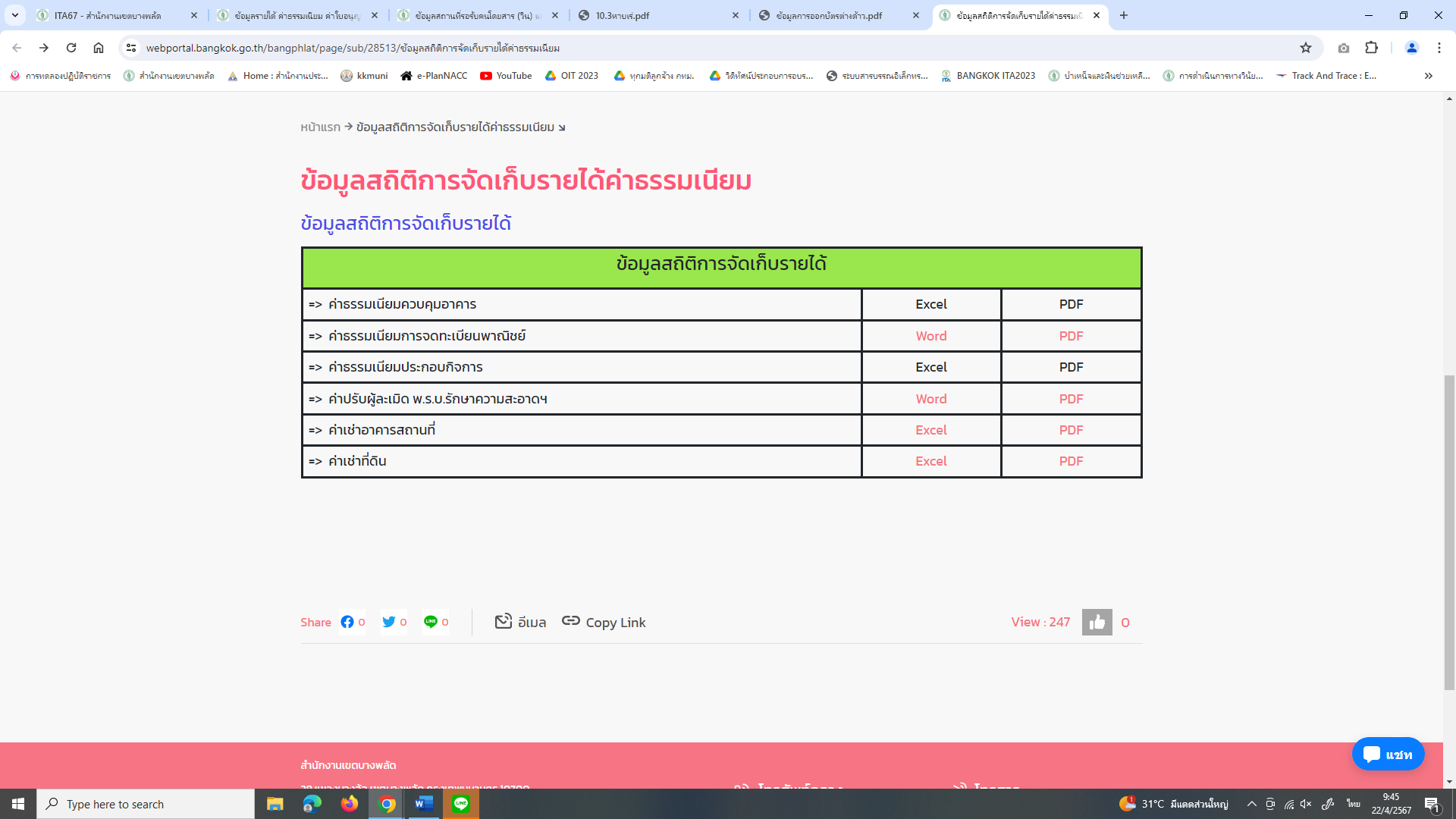 